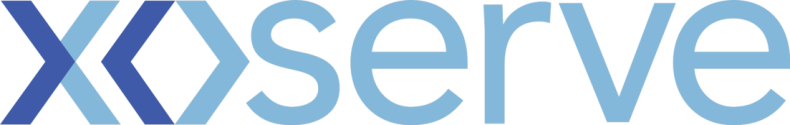 Rough Order Magnitude (ROM) Request Change Reference Number:  (XRN4957)Please send completed form to: mailto:box.xoserve.portfoliooffice@xoserve.comRough Order Magnitude (ROM) ResponseDocument Version HistoryTemplate Version HistorySection A: Change DetailsSection A: Change DetailsChange TitleReduce qualifying period for Class 1Will the Change impact the UNC  ( YES / NO )YesMOD Reference (if raised)UNC 0690S
http://www.gasgovernance.co.uk/0690Contact Details of Person Requesting the ROM Contact Details of Person Requesting the ROM Contact Name Contact EmailContact Phone07789 572420 Section B: Xoserve Acknowledgement and  Business Analyst Contact Details(Xoserve CIO Office will add)Section B: Xoserve Acknowledgement and  Business Analyst Contact Details(Xoserve CIO Office will add)ROM Received  Date24th May 2019ROM Response date10th June 2019Business Analyst NameAndrew SteedBusiness Analyst EmailAndrew.steed@xoserve.comBusiness Analyst Phone0121 623 2623Type of ROM EvaluationROM for Non-Code-ModificationThe Proposed Change (Xoserve’ s understanding of the Modification)This Modification proposes that the qualifying period for the requirement for a meter point to become Class 1 is reduced, to limit the time period when very large sites are subject to NDM Demand Estimation, as opposed to being Daily Metered, by reducing the period to [3 months] and to [6 months] respectively.This Modification also seeks to introduce an additional report to Performance Assurance Committee (and a corresponding anonymised report) of meter points which have met the qualifying period requirement but are not in Class 1, with details of the current rolling AQ and the number of AQ calculations above the threshold.Change ImpactsGeneral Impacts to Xoserve and External Parties:This is a code change that will not directly impact CDSP systems. Data items are already available in SAP BW to enable the production of the additional Performance Committee reportExternal Interface Impacts   (Changes to Screens, Portals, Files, Permitted Values, etc.)Additional Performance Assurance Committee reportImpacts to Gemini System:No impacts IdentifiedImpacts UKL Manual Appendix 5b:Impacts not assessed at this timeDSC Service Areas Impacted:Manage Supply Point RegistrationShippers – 100%Note:  DSC Change Committee will resolve any difference between the funding split implied by the above and the benefit split of the proposed change.Costs and TimescalesChange Costs (implementation):No implementation costs identifiedChange Costs (on-going):No on-going costs identifiedTimescales:Performance Assurance Committee report to be implemented as a Minor Enhancement Assumptions:None identifiedDependencies:None identifiedConstraints:None identifiedObservations:None identifiedVersionStatusDateAuthor(s)Summary of Changes0.1Draft10/06/2019Andrew SteedDraft produced0.2Draft10/06/2019Andrew SteedDetail added1.0Approved10/06/2019Andrew SteedApprovedVersionStatusDateAuthor(s)Summary of Changes2.0Approved22/05/18Steve GanneyMinor changes implemented